KVA ER EI GOD LEKSE? 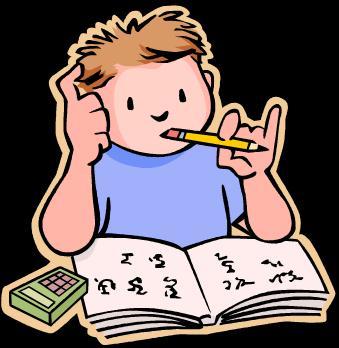 Retningsgivande prinsipp for leksegjeving  ved Samnanger ungdomsskule.  5 viktige prinsipp: Leksene skal:-tilpassast eleven slik at eleven i størst mogeleg grad kan gjera lekser på eiga hand utan å vera avhengig av hjelp frå andre. Tilpassing både i mengde og innhald. -henga saman med dei måla  ein held på med på skulen.Skal i størst mogeleg grad vera gjennomgått av lærar, eller eleven har starta arbeidet på skulen og kan klare å jobbe vidare med det på eiga hand.–vera varierte i forhold til oppgåver, metode og strategi. Dei kan til dømes vera undersøkande, reflekterande eller meir repetering av kjend stoff. Elevane skal kjenna til oppgåver, metode og strategi frå før.Døme undersøkande: Finn ut, spør, bruk internett og finn…Døme reflekterande: Kva meiner du om…, Kva tenkjer du når du ser dette bildet?, Samanlikn……–vera eit supplement til læringa i timane. Viktig med tilbakemelding til elevane om leksearbeidet deira  frå lærar anten munnleg eller skriftleg.–vera eit  tema som vert tatt opp med elev/føresette på elevsamtalar og utviklingssamtalar eller ved behov, slik at ein kan tilpasse leksene best mogeleg.Samnanger ungdomsskule 2.12.19